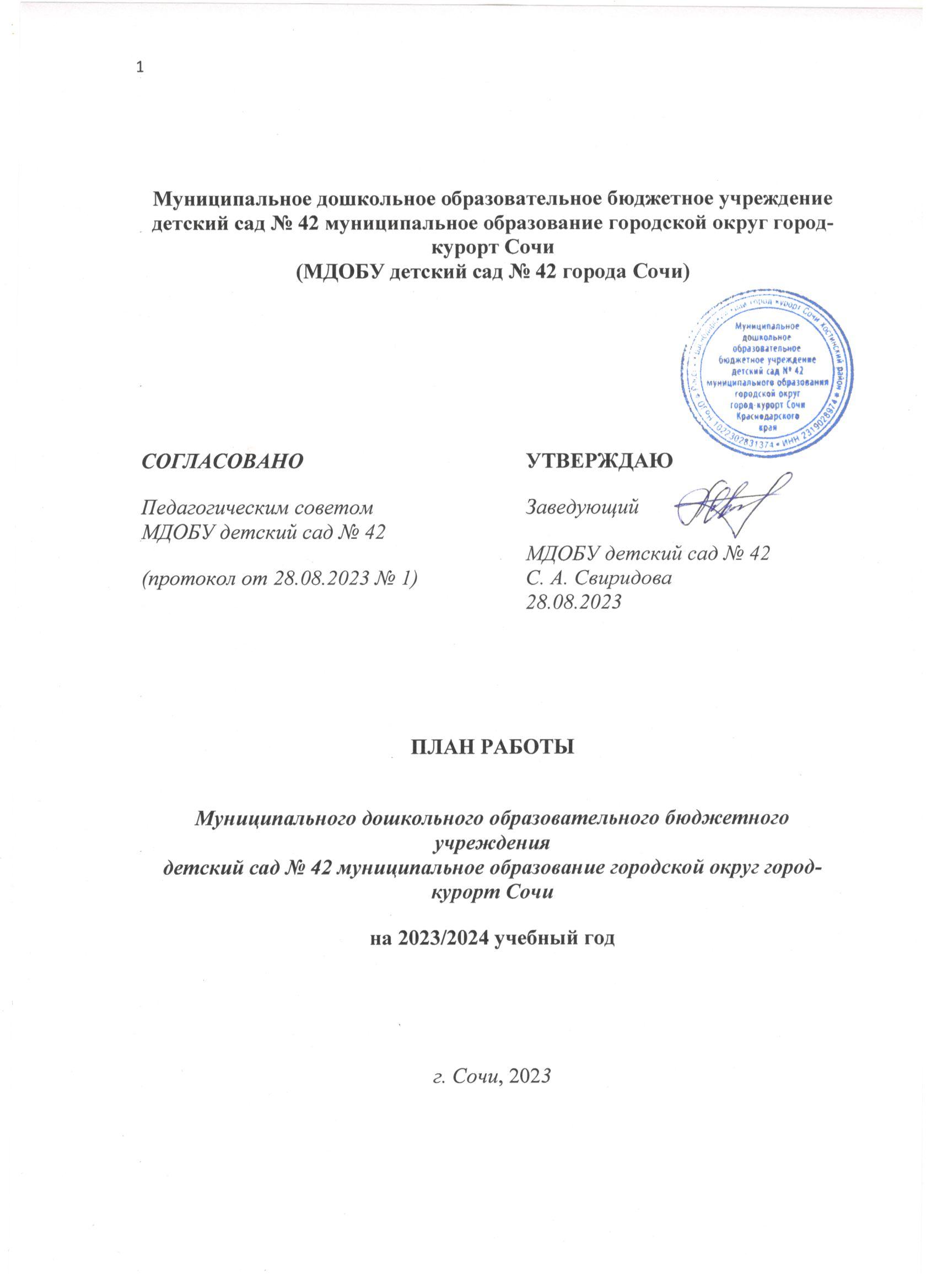 СодержаниеПояснительная запискаЦЕЛИ ДЕЯТЕЛЬНОСТИ ДОУ НА ПРЕДСТОЯЩИЙ УЧЕБНЫЙ ГОДПо итогам анализа деятельности детского сада за прошедший учебный год, с учетом направлений программы развития детского сада и изменений законодательства, необходимо:Обеспечить единое образовательное пространство воспитания и развития детей от рождения до поступления в общеобразовательную организацию, обеспечивающее ребенку и его родителям (законным представителям), равные, качественные условия дошкольного образования, вне зависимости от места и региона проживания.Продолжить совершенствовать материальную базу, чтобы гарантировать охрану и укрепление физического и психологического здоровья, эмоционального благополучия воспитанников при обучении по образовательным программам дошкольного образования. Продолжить формировать у воспитанников и родителей представление о важности профессии педагога, ее особом статусе, повысить профессиональный уровень педагогических работников.Повысить информационную безопасность воспитанников.ЗАДАЧИ ДЕЯТЕЛЬНОСТИ ДОУ НА ПРЕДСТОЯЩИЙ УЧЕБНЫЙ ГОДДля достижения намеченных целей необходимо выполнить:обеспечить методическое сопровождение реализации основной образовательной программы дошкольного образования;организовать использование единой образовательной среды и пространства;повысить компетенции педагогических работников в вопросах применения федеральной образовательной программы дошкольного образования (далее – ФОП);обеспечить контроль эффективности внедрения ФОП;модернизировать развивающую предметно-пространственной среду и развить качественную и доступную образовательную и творческую среду.организовать мониторинг в части анализа материально-технического обеспечения образовательной деятельности, создании современной развивающей предметно-пространственной среды;формировать условия для преемственности технологий и содержания обучения и воспитания детей на уровнях дошкольного и начального общего образования в разных социальных институтах, включая семью;создать условия для полноценного сотрудничества с социальными партнерами для разностороннего развития воспитанников;сформировать у участников образовательных отношений представления о важности труда, значимости и особом статусе педагогических работников и наставников;совершенствовать организационные механизмы повышения профессионального уровня и поощрения педагогических работников и наставников;развить институт наставничества;обеспечить условия для формирования основ информационной безопасности у воспитанников в соответствии с возрастом через все виды детской деятельности в соответствии с ФГОС ДО;наладить согласованное взаимодействие с родителями (законными представителями) в целях повышение грамотности воспитанников по вопросам информационной безопасности;усовершенствовать формы и методы обеспечения информационной безопасности воспитанников в соответствии с целями государственной политики по сохранению и укреплению традиционных ценностей;Блок I. ВОСПИТАТЕЛЬНО-ОБРАЗОВАТЕЛЬНАЯ ДЕЯТЕЛЬНОСТЬ1.1. Реализация образовательных программ1.1.1. Реализация дошкольной образовательной программы1.1.2. Летняя оздоровительная работа 1.2. Работа с семьями воспитанников1.2.1. План-график взаимодействия1.2.2. График родительских собранийБлок II. АДМИНИСТРАТИВНАЯ И МЕТОДИЧЕСКАЯ ДЕЯТЕЛЬНОСТЬ2.1. Методическая работа2.1.1. План основной методической деятельности2.1.2. План педагогических советов2.1.3. План организационных мероприятий в рамках проведения Года педагога и наставника2.2. Нормотворчество2.2.1. Разработка документации2.2.2. Обновление документации2.3. Работа с кадрами2.3.1. Аттестация работников2.3.2. Повышение квалификации работников2.3.3. Охрана труда2.4. Контроль и оценка деятельности2.4.1. Внутрисадовский контроль2.4.2. Внутренняя система оценки качества образования2.4.3. Внешний контроль деятельности детского садаБлок III. ХОЗЯЙТСВЕННАЯ ДЕЯТЕЛЬНОСТЬ И БЕЗОПАСНОСТЬ3.1. Закупка и содержание материально-технической базы3.1.1. Организационные мероприятия3.1.2. Мероприятия по выполнению (соблюдению) требований санитарных норм и гигиенических нормативов3.1.3. Мероприятия по формированию развивающей предметно-пространственной среды3.1.4. Энергосбережение3.2. Безопасность3.2.1. Антитеррористическая защищенность3.2.2. Пожарная безопасность3.3. Ограничительные меры3.3.1. Профилактика COVID-19ЛИСТ ОЗНАКОМЛЕНИЯС планом работы Муниципального дошкольного образовательного бюджетного учреждения детский сад № 42 на 2023/2024 учебный год, утвержденным заведующим 28.08.2023, ознакомлены:Пояснительная записка3-5Блок I. ВОСПИТАТЕЛЬНАЯ И ОБРАЗОВАТЕЛЬНАЯ ДЕЯТЕЛЬНОСТЬ1.1. Реализация образовательных программ1.2. Работа с семьями воспитанников5-135–77–13Блок II. АДМИНИСТРАТИВНАЯ И МЕТОДИЧЕСКАЯ ДЕЯТЕЛЬНОСТЬ2.1. Методическая работа2.2. Нормотворчество2.3. Работа с кадрами2.4. Контроль и оценка деятельности14-2714–2121-2222-2424-27Блок III. ХОЗЯЙСТВЕННАЯ ДЕЯТЕЛЬНОСТЬ И БЕЗОПАСНОСТЬ3.1. Закупка и содержание материально-технической базы3.2. Безопасность3.3. Ограничительные меры28-3828-3131-3737-38Лист ознакомления39МероприятиеСрокОтветственныйВоспитательная работаВоспитательная работаВоспитательная работаВнедрение в работу воспитателей старшей и подготовительных групп новых методов развития у воспитанников навыков информационной безопасности и цифровой грамотностиСентябрьСтарший воспитательНаправить воспитателей на повышение квалификации в области обеспечения безопасности и развития детей в информационном пространствеоктябрьзаведующийОрганизовать участие воспитателей в дистанционной конференции по формированию детского информационного пространства и защиты персональных данныхапрельзаведующийОрганизовать сетевое взаимодействие по вопросам воспитательной работы с воспитанникамимайстарший воспитательПроанализировать и обновить содержание ООП ДОмай–июльстарший воспитатель, воспитателиСоставлять положения и сценарии для проведения воспитательных мероприятий из ООП ДОв течение годавоспитателиГотовить списки воспитанников и работников, которые в силу успешных результатов своей деятельности достойны поднимать/спускать и вносить Государственный флагежемесячно до 5 числавоспитатели групп, старший воспитательОбразовательная работаОбразовательная работаОбразовательная работаВнедрить в работу воспитателей новые методы для развития любознательности, формирования познавательных действий у воспитанниковОктябрь-декабрьСтарший воспитательОбеспечить условия для индивидуализации развития ребенка, его личности, мотивации и способностейноябрьвоспитателиРазработать новые цифровые материалы для реализации деятельности с использованием дистанционных образовательных технологий (для детей от 5 лет)ноябрь, февральвоспитатели групп, старший воспитательСоставить план преемственности дошкольного и начального общего образования (для подготовительной группы)май-июльвоспитатели подготовительной группы, старший воспитатель Обеспечить обновление в групповых ячейках и кабинетах дидактических и наглядных материалов для создания насыщенной развивающей предметно-пространственной средыв течение годастарший воспитательМероприятиеСрокОтветственныйПровести опрос родителей (законных представителей) о посещении воспитанников в летний периодАпрельВоспитателиОрганизовать осмотр игровых площадок и оборудования на наличие повреждений/необходимости ремонтаапрельзаместитель заведующего по АХЧПровести ревизию и подготовить летнее выносное игровое оборудование (скакалки, мячи разных размеров, наборы для игр с песком, кегли, мелки и канцтовары для изобразительного творчества и т.д.)апрельзаместитель заведующего по АХЧ, старший воспитательОбеспечить благоустройство территории (сбор опавшей листвы, высадка цветов и т.д.)апрель-майзаместитель заведующего по АХЧСформировать перечень оздоровительных процедур на летний период с учетом состояния здоровья воспитанниковмаймедсестраСобрать согласия/отказы родителей (законных представителей) на закаливание воспитанников майвоспитателиСоздать условия для проведения закаливающих и иных оздоровительных процедурмайзаместитель заведующего по АХЧСформировать перечень двигательной активности воспитанников в летний периодмайинструктор по физической культуреСформировать перечень воспитательно-образовательных мероприятий на летний периодмайстарший воспитатель, воспитателиОформить план летне-оздоровительной работы с воспитанникамимайстарший воспитатель, воспитателиПровести инструктаж воспитателей (о профилактике детского травматизма, правилах охраны жизни и здоровья детей в летний период, требованиях организации и проведении спортивных и подвижных игр)майстарший воспитательФорма взаимодействияСрокОтветственныйСистема взаимодействия по вопросам организационной и административной деятельности дошкольной организацииСистема взаимодействия по вопросам организационной и административной деятельности дошкольной организацииСистема взаимодействия по вопросам организационной и административной деятельности дошкольной организацииПровести встречи по сбору: согласий/отказов (информированное добровольное согласие на медицинское вмешательство или отказ от медицинского вмешательства, согласие на обработку персональных данных родителя и детей, на логопедическое сопровождение ребенка и т.п.);заявлений (о праве забирать ребенка из детского сада, о предоставлении мер социальной поддержки, диетического питания ребенку т.п.)СентябрьЗаведующий, старший воспитатель, медицинский работникОрганизовать и провести День открытых дверейоктябрь, майЗаведующий, старший воспитательОбеспечить проведение субботниковоктябрь, апрельзаместитель заведующего по АХЧГотовить материалы, информирующие родителей (законных представителей) воспитанниково правах их и их детей, включая описание правомерных и неправомерных действий работников. Размещать материалы на информационных стендах и сайте детского садане реже 1 раза в полугодиестарший воспитательОбновлять информационные стенды, публиковать новую информацию на сайте детского сада по текущим вопросампо необходимости, но не реже 1 раза в месяцстарший воспитательОбеспечить персональные встречи с администрацией детского садапо запросусекретарь, заведующийОбеспечить рассылку информации по текущим вопросам и общение в родительских чатахв течение годавоспитатели группПосещать семьи воспитанников, состоящих на различных видах учетав течение годавоспитатели группСопровождать деятельность родительского мониторинга организации питания воспитанников (посещение помещений для приема пищи, изучение документов по организации питания и т.п.)в течение года (при наличии заявок)ответственный по питаниюСотрудничество по вопросам информационной безопасности детейСотрудничество по вопросам информационной безопасности детейСотрудничество по вопросам информационной безопасности детейРодительское собрание на тему: «Услуга "Родительский контроль"»Сентябрь, апрельПсихологКруглый стол «Информационная безопасность детей»Октябрь, майОтветственный за информационную безопасностьРодительское собрание в подготовительной группе на тему: «Цифровая грамотность детей»НоябрьВоспитатели в группахКонсультирование родителей по вопросам защиты воспитанников от распространения вредной для них информации «О защите детей от информации, причиняющей вред их здоровью и развитию»ДекабрьСтарший воспитательСемейный всеобуч «Плюсы и минусы телевидения для дошкольников»ЯнварьСтарший воспитательПодготовка буклетов по информационной безопасности детей и размещение их на сайте и на информационных стендах детского садаВ течение годаСтарший воспитательСотрудничество по вопросам патриотической и идеологической
воспитательной работы с воспитанникамиСотрудничество по вопросам патриотической и идеологической
воспитательной работы с воспитанникамиСотрудничество по вопросам патриотической и идеологической
воспитательной работы с воспитанникамиОрганизовать беседу о роли государственной символики в воспитании детей1 сентябряСтарший воспитательОбеспечить совместные с воспитанниками церемонии поднятия флага и исполнения гимна России ко Дню народного единства, Дню Конституции, Дню защитника Отечества, Дню Россиинакануне 4 ноября, 12 декабря, 23 февраля, 12 июнястарший воспитательОрганизовать экскурсию совместно с воспитанниками в музей по теме: «Родной край»доябрьвоспитатели группОрганизовать круглый стол на тему: «Патриотическое и идеологическое воспитание детей – важная составляющая будущего»декабрьстарший воспитательОрганизовать  родительский ринг «Патриотическое воспитание воспитанников: что могут сделать родители?»мартпедагог-психологПровести совместную с воспитанниками акцию «Подарки ветеранам»накануне 9 маявоспитатели группКоллективные массовые мероприятия с воспитанникамиКоллективные массовые мероприятия с воспитанникамиКоллективные массовые мероприятия с воспитанникамиОрганизовать утренник ко Дню знаний1 сентябряСтарший воспитатель, музыкальный руководительОрганизовать музыкальный вечер к Международному дню пожилых людейнакануне 1 октябрямузыкальный руководитель, воспитатели группОрганизовать массовую спортивную эстафету ко Дню отца в Россиинакануне 16 октябряинструктор по физической культуреОбеспечить совместный досуг родителей и детей ко Дню материи в РоссииНакануне 27 ноябряСтарший воспитатель, музыкальный руководительОрганизовать новогодний утренникс 19 по 23 декабрямузыкальный руководитель, воспитатели группОрганизовать физкультурно-музыкальный праздник «Мой папа – защитник Отечества»накануне 23 февраляинструктор по физической культуреОрганизовать концерт к Международному женскому днюнакануне 8 мартастарший воспитатель, музыкальный руководительОрганизовать выпускной вечер (для подготовительной группы)29-30 маявоспитатели группы, музыкальный руководительФормирование системы взаимодействия по вопросам цифровизации образовательной среды детского садаФормирование системы взаимодействия по вопросам цифровизации образовательной среды детского садаФормирование системы взаимодействия по вопросам цифровизации образовательной среды детского садаВыяснять мнение родителей и собрать сведения о возможности освоения ООП ДО с применением ДОТ, полезности образовательных платформ детского сада для родителейСентябрь–октябрьВоспитатели группПодготовить и раздать памятки на тему: «Организация деятельности дошкольников и использованием ЭСО»ноябрьвоспитатели группОрганизовать онлайн-экскурсию по образовательным платформам детского саданоябрьстарший воспитательОрганизовать консультации по вопросам реализации ООП ДО с применением ДОТноябрь, февраль, июньстарший воспитатель, воспитатели старшей и подготовительных группПровести анкетирование на тему: «Мой ребенок и цифровые технологии»декабрьстарший воспитательПровести вебинар на тему: «Новое в дистанционном дошкольном обучении»мартвоспитатели средней и старшей группПровести  цикл бесед в родительских чатах на тему: «Возможности цифровых технологий в образовательной среде»март-майвоспитатели группыПовышение компетентности в вопросах семейного воспитания, охраны и укрепления здоровья воспитанниковПовышение компетентности в вопросах семейного воспитания, охраны и укрепления здоровья воспитанниковПовышение компетентности в вопросах семейного воспитания, охраны и укрепления здоровья воспитанниковОрганизовать мастер-класс «Адаптация ребенка к детскому саду»СентябрьПедагог-психолог, воспитатели младших группОрганизовать круглый стол «Вопросы воспитания»ноябрьстарший воспитателПровести лекторий «16 фраз, которые нужно говорить своим детям»январьпедагог-психолог, старший воспитательОрганизовать кргулый стол «Одна семья, но много традиций»мартстарший воспитательПровести семинар-практикум «Как справиться с капризами и упрямством дошкольника»майпедагог-психологОрганизовать психолого-педагогические тренинги в целях формирования ответственного отношения родителей или законных представителей к воспитанию детейраз в три месяцапедагог-психологПровести тренинговое занятие «Семейная гостиная - мамы, дочки, сыночки»раз в полугодиепедагог-психолог, старший воспитательОбеспечить индивидуальные консультации по медицинским, психолого-педагогическим и иным вопросам семейного воспитанияпо запросампедагогические работники в рамках своей компетенцииОбеспечить поддержку родительских объединений, содействующих укреплению семьи, сохранению и возрождению семейных и нравственных ценностей с учетом роли религии и традиционной культуры местных сообществв течение годастарший воспитатель, педагог–психологИнформационная и просветительская деятельность, взаимодействие в условиях распространения коронавирусной инфекции (COVID-19)Информационная и просветительская деятельность, взаимодействие в условиях распространения коронавирусной инфекции (COVID-19)Информационная и просветительская деятельность, взаимодействие в условиях распространения коронавирусной инфекции (COVID-19)Информировать о режиме функционировании детского сада в условиях распространения COVID-19 (через сайт и стенд детского сада, родительские чаты)Не позднее чем за 1 рабочий день до открытия детского сада после карантина и других перерывов в работеМодератор официального сайта, воспитатели группРазместить на информационном стенде детского сада сведения о вакцинации от гриппа и коронавирусапо окончании периода, указанного в постановлении государственного санитарного врачамедицинский работникИнформировать о снятии/введении в детском саду части ограничительных и профилактических мерне позднее, через сутки после изменения перечня мервоспитатели группРазмещать на сайте детского сада памятки и рекомендации о здоровьесберегающих принципахежеквартально до 5-го числамодератор сайта, медицинский работникСрокиТематикаОтветственныеI. Общие родительские собранияI. Общие родительские собранияI. Общие родительские собранияСентябрьОсновные направления воспитательно-образовательной деятельности и работы детского сада в предстоящем учебном годуЗаведующий, старший воспитательдекабрьРезультаты воспитательно-образовательной деятельности по итогам учебного полугодиязаведующий, старший воспитательянварьВнедрение дистанционных технологий в процесс воспитания и обучениязаведующий, старший воспитательмайИтоги работы детского сада в прошедшем учебном году, организация работы в летний оздоровительный периодзаведующий, старший воспитательII. Групповые родительские собранияII. Групповые родительские собранияII. Групповые родительские собранияСентябрьМладшая группа: «Адаптационный период детей в детском саду»Воспитатель младшей группы, педагог-психологСентябрьСредняя группа: «Особенности развития познавательных интересов и эмоций ребенка 4–5 лет»воспитатель средней группы, педагог-психологСентябрьСтаршая и подготовительная группы: «Возрастные особенности детей старшего дошкольного возраста»воспитатель старшей группыоктябрьМладшая, средняя, старшая и подготовительная группы: «Типичные случаи детского травматизма, меры его предупреждения»воспитатели группноябрьМладшая группа: «Сохранение и укрепление здоровья младших дошкольников»воспитатель младшей группыноябрьСредняя группа: «Особенности и проблемы речевого развития у детей среднего дошкольного возраста»воспитатель средней группыноябрьСтаршая и подготовительная группы: «Подготовка дошкольников 6–7 лет к овладению грамотой»воспитатель старшей группы, учитель-логопеддекабрьМладшая, средняя, старшая и подготовительная группы: «Организация и проведение новогодних утренников»воспитатели группфевральМладшая группа: «Социализация детей младшего дошкольного возраста. Самостоятельность и самообслуживание»воспитатель младшей группыфевральСредняя группа: «Причины детской агрессивности и способы ее коррекции»воспитатель средней группы, педагог-психологфевральСтаршая и подготовительная группы: «Подготовка к выпускному»заведующий, воспитатель старшей группыапрельМладшая, средняя, старшая и подготовительная группы: «Обучение дошкольников основам безопасности жизнедеятельности»воспитатели группиюньМладшая и средняя группы: «Что такое мелкая моторика и почему так важно ее развивать»воспитатель младшей и средней группиюньСтаршая и подготовительная группы: «Подготовка детей к обучению в школе»заведующий, старший воспитатель, педагог-психологIII. Собрания для родителей будущих воспитанников детского садаIII. Собрания для родителей будущих воспитанников детского садаIII. Собрания для родителей будущих воспитанников детского садаМайОрганизационное родительское собрание для родителей будущих воспитанниковЗаведующийМероприятиеСрокОтветственный1. Организационно-методическая деятельность1. Организационно-методическая деятельность1. Организационно-методическая деятельность1.1. Формирование и обновление методической материально-технической базы1.1. Формирование и обновление методической материально-технической базы1.1. Формирование и обновление методической материально-технической базыОбеспечить подписку на тематические журналы и справочные системыОктябрь, мартСтарший воспитательОрганизовать закупку расходных материалов (скоросшивателей, файлов, папок, магнитов и т.п.)октябрь, январь, майстарший воспитатель, контрактный управляющийПополнить методический кабинет учебно-методической литературой и учебно-наглядными пособиямиапрель–июньстарший воспитатель, контрактный управляющийОбновить материально-техническую базу методического кабинета (компьютер, принтера, мультимедийный проектор)май–августстарший воспитатель, контрактный управляющийОбновлять содержание уголка методической работыне реже 1 раза в месяцстарший воспитатель1.2. Аналитическая и управленческая работа1.2. Аналитическая и управленческая работа1.2. Аналитическая и управленческая работаПроанализировать результаты методической работыЯнварь, июньзаведующий, старший воспитательОрганизовать заседания методического советаежемесячностарший воспитательАнализировать наличие и содержание документации воспитателей группв течение годастарший воспитатель1.3. Работа с документами1.3. Работа с документами1.3. Работа с документамиСбор информации для аналитической части отчета о самообследования, оформить отчетФевральСтарший воспитательПодготовить план-график ВСОКОиюньстарший воспитательСформировать план внутрисадовского контроляиюньстарший воспитательОформить публичный докладс июня до 1 августастарший воспитательПодготовить сведения для формирования годового плана работы детского садаиюнь– августстарший воспитательКорректировать локальные акты в сфере организации образовательной деятельностив течение годастарший воспитательРазрабатывать планы проведения совещаний, семинаров и т.п.в течение годастарший воспитательСкорректировать паспорта кабинетовпо необходимостистарший воспитатель2. Информационно-методическая деятельность2. Информационно-методическая деятельность2. Информационно-методическая деятельность2.1. Обеспечение информационно-методической среды2.1. Обеспечение информационно-методической среды2.1. Обеспечение информационно-методической средыОформить в методическом кабинете выставку «Патриотическое воспитание»СентябрьСтарший воспитательОснастить стенд «Методическая работа» годовыми графиками контроля и планом методической работысентябрьстарший воспитательПодготовить и раздать  воспитателям младших групп памятки «Адаптация ребенка к детскому саду»сентябрьстарший воспитательОформить в методическом кабинете выставку «Изучение государственных символов дошкольниками»октябрьстарший воспитательПодготовить и раздать воспитателям методички «Методика проведения занятия с дошкольниками»ноябрьстарший воспитательПодготовить и раздать воспитателям памятки «Как предотвратить насилие в семье»ноябрьстарший воспитательОформить в методическом кабинете выставку «Работа с детьми зимой»ноябрьстарший воспитательОформить карточки–раздатки для воспитателя средней группы «Задания на развитие креативности, способности выстраивать ассоциации, на развитие интеллектуальных способностей детей»декабрьстарший воспитательОформить карточки– раздатки для воспитателя старшей группы «Каталог форм деятельности в группе»январьстарший воспитательОформить в методическом кабинете выставку методических материалов «От творческой идеи к практическому результату»февральстарший воспитательПодготовить и раздать воспитателям памятку «Оформление электронного Портфолио»февральстарший воспитательРазместить в групповых помещениях информационные материалы по обучению воспитанников правилам дорожного движениямартстарший воспитатель, воспитатели группОформить в методическом кабинете выставку «Летняя работа с воспитанниками»майстарший воспитательОснастить стенд «Методическая работа» обзором новых публикаций по вопросам дошкольного образованияежемесячностарший воспитательОснастить стенд «Методическая работа» обзором новых нормативных документов федерального, регионального и муниципального уровней, касающихся воспитательно-образовательной работыв течение годастарший воспитатель2.2. Обеспечение доступа к сведениям о воспитательно-образовательной деятельности2.2. Обеспечение доступа к сведениям о воспитательно-образовательной деятельности2.2. Обеспечение доступа к сведениям о воспитательно-образовательной деятельностиОбновлять информацию на официальном сайте дошкольной организацииВ течение годаСтарший воспитатель. модератор сайтаОбновлять информацию  для родителей воспитанников на информационных стендах дошкольной организациив течение годастарший воспитательПубликовать сведения для родителей и педагогического сообщества в мессенджерах и социальных сетяхв течение годастарший воспитатель3. Методическое сопровождение воспитательно-образовательной деятельности3. Методическое сопровождение воспитательно-образовательной деятельности3. Методическое сопровождение воспитательно-образовательной деятельности3.1. Организация деятельности групп 3.1. Организация деятельности групп 3.1. Организация деятельности групп Составлять диагностические картыВ течение годаСтарший воспитатель, воспитателиПроводить экспертизу/согласование документов, подготовленных педагогическими работниками (рабочих программ, планов работы с детьми и т.п.)в течение годастарший воспитательСформировать новые режимы дня групппо необходимостистарший воспитатель, воспитатели, медработник3.2. Учебно-методическое обеспечение3.2. Учебно-методическое обеспечение3.2. Учебно-методическое обеспечениеПодготовить план мероприятий месячника по информационной безопасности в детском садуСентябрьСтарший воспитательПодготовить план мероприятий по подготовке к празднованию Нового года и Рождествадекабрьстарший воспитательПодготовить план сценарий общесадовского утренника в честь закрытия Года педагога и наставникадекабрьстарший воспитательСформировать план мероприятий ко Дню защитника Отечестваянварьстарший воспитательПодготовить план мероприятий к Международному женскому днюфевральстарший воспитательПодготовить план мероприятий ко Дню ПобедыапрельСтарший воспитательПодготовить сценарий общесадовского утренника ко Дню знанийавгустстарший воспитатель4. Методическое сопровождение деятельности педагогических работников4. Методическое сопровождение деятельности педагогических работников4. Методическое сопровождение деятельности педагогических работников4.1. Сопровождение реализации федеральных основных образовательных
программ дошкольного образования4.1. Сопровождение реализации федеральных основных образовательных
программ дошкольного образования4.1. Сопровождение реализации федеральных основных образовательных
программ дошкольного образованияСоставить перечень вопросов, возникающих в процессе внедрения и реализации ФОП и обновленного ФГОС для обсуждения на консультационных вебинарахСентябрь–октябрьСтарший воспитатель, педагогиОрганизовать участие педагогов во Всероссийском информационно-методическом вебинаре «Внедрение и реализация Федеральной образовательной программы дошкольного образования в образовательной практике»октябрьзаведующий, старший воспитательОрганизовать участие педагогов в очно-заочной Всероссийской конференции по итогам внедрения и обмену опытом реализации ФОП в практике ДОО (лучшие практики, опыт внедрения и реализации)ноябрьзаведующий, старший воспитательЗнакомить педагогических работников с информационными и методическими материалами в постоянно действующей тематической рубрике периодических изданий для дошкольных работниковв течение всего годастарший воспитатель4.2. Диагностика профессиональной компетентности4.2. Диагностика профессиональной компетентности4.2. Диагностика профессиональной компетентностиОрганизовать анкетирование воспитателей «Затруднения в организации патриотической работы»ОктябрьСтарший воспитательОрганизовать анкетирование воспитателей «Барьеры, препятствующие освоению инноваций»ноябрьстарший воспитательОрганизовать анкетирование педагогического коллектива «Мотивационная готовность к освоению новшеств»декабрьстарший воспитательОрганизовать анкетирование воспитателей «Потребности в знаниях и компетенциях»февральстарший воспитательОрганизовать анкетирование педагогического коллектива на наличие стрессов в профессиональной деятельностимартстарший воспитательОрганизовать оценку уровня общительности педагога (Тест Ряховского)апрельстарший воспитатель4.3. Повышение профессионального мастерства и оценка деятельности4.3. Повышение профессионального мастерства и оценка деятельности4.3. Повышение профессионального мастерства и оценка деятельностиОрганизовать посещение педагогическими работниками занятий коллегв течение годастарший воспитательОпределить направления по самообразованию педагогических работников, составить индивидуальные планы самообразованияв течение годастарший воспитательАпробировать передовой опыт педагогической деятельности в сфере дошкольного образованияв течение годастарший воспитательОбеспечить подготовку к конкурсам:муниципальный профессионально-педагогический конкурс «Воспитатель года»;региональный конкурс «Моя прекрасная няня»в течение годастарший воспитательОрганизовать участие педагогических работников в методических мероприятиях на уровне города, района, областив течение годастарший воспитатель4.4. Просветительская деятельность4.4. Просветительская деятельность4.4. Просветительская деятельностьОрганизовать  конференцию «Патриотическое воспитание дошкольников»СентябрьСтарший воспитательОрганизовать круглый стол «Профилактика простудных заболеваний у детей в осенний и зимний периодсентябрьмедработникОрганизовать семинар «Применение современных технологий в работе с воспитанниками, способствующих их успешной социализации»октябрьстарший воспитательОрганизовать практикум «Формы и методы реализации дошкольной образовательной программы при помощи дистанционных технологий»ноябрьстарший воспитательОрганизовать лекторий «Планирование и реализация образовательной деятельности, направленной на развитие игровой деятельности детей дошкольного возрастаноябрьстарший воспитательОрганизовать лекторий «Профессиональное выгорание»декабрьмедработникПровести консультацию «Нравственно-патриотические дидактические и народные игры»декабрьстарший воспитательПровести методическое совещание «Индивидуализация развивающей предметно-пространственной среды в дошкольной организации как эффективное условие полноценного развития личности ребенкаянварьстарший воспитательОрганизовать семинар–практикум «Воспитатель и родитель: диалог или монолог?»январьстарший воспитательОрганизовать круглый стол «Использование инновационных педагогических технологий в духовно–нравственном воспитании детей»февральстарший воспитательКонсультация «Стили педагогического общения с детьми»февральстарший воспитательОрганизовать тренинг «Физкультурно-оздоровительный климат в семье»мартИнструктор по физической культуреОрганизовать семинар-практикум «Организация и проведение прогулок с дошкольникамимартстарший воспитательОрганизовать практикум «Организация и проведение онлайн-мероприятий»апрельстарший воспитатель, программистОрганизовать семинар «Создание условий для поддержки инициативы и самостоятельности детей»майстарший воспитательОрганизовать мастер-класс «Элементы песочной терапии в работе с детьми младшего дошкольного возраста»маймедработникПровести методическое совещание «Календарный план воспитательной работы»июньстарший воспитательОбеспечить индивидуальные консультации и беседы по запросамв течение годастарший воспитатель и работники ДОУ в рамках своей компетенции4.5. Работа с молодыми и новыми педагогическими работниками4.5. Работа с молодыми и новыми педагогическими работниками4.5. Работа с молодыми и новыми педагогическими работникамиОрганизовать семинар для наставников «Организация наставничества»СентябрьСтарший воспитательПровести консультации по составлению документации: основная образовательная программа дошкольного образования, характеристики на обучающихся и т.п.октябрьстарший воспитательПосетить занятия и другие мероприятия с последующим анализомноябрь, январьстарший воспитательОрганизовать круглый стол «Индивидуальный подход в организации воспитательно-образовательной деятельности»декабрьстарший воспитательПровести анкетирование с целью выявления затруднений в профессиональной деятельности1 раз в кварталстарший воспитательТемаСрокОтветственныйИспользование инновационных технологий в формировании игровой деятельности дошкольников как необходимое условие в решении задач образовательной области «Социально-коммуникативное развитие»ОктябрьЗаведующий, старший воспитательОбеспечение оздоровительной направленности физического развития детей в детском саду посредством проведения прогулокноябрьЗаведующий, медработникКонструктивное взаимодействие детского сада и семьи для целостного развития личности и успешной социализации ребенкаянварьЗаведующий, старший воспитательИспользование нетрадиционных методов изобразительной деятельности в работе с детьми дошкольного возрастамартСтарший воспитательАнализ воспитательно–образовательной работы детского сада за прошедший учебный годмайЗаведующий, старший воспитательОрганизация воспитательно–образовательного процесса в дошкольном учреждении в предстояшем учебном годуавгустЗаведующий, старший воспитательМероприятиеСрокОтветственныйПроводить заседания организационного комитета по реализации Плана основных мероприятий детского сада, посвященных проведению Года наставника и педагога, по необходимости корректировать планВ течение 2023 годаОргкомитетРазмещать актуальную информацию о мероприятиях Года педагога и наставника на информационном стенде и сайте детского садаВ течение 2023 годаОтветственный за стенды детского садаОбновлять содержание Доски почета педагогических работниковВ течение 2023 годаСтарший воспитательПодготовить календарь «Педагогическая деятельность в именах и датах» на сентябрь–декабрь 2023 годаСентябрьЗаместитель заведующего по АХЧ, старший воспитательНаименование документаСрокОтветственныйСоставление инструкций по охране труда для каждой должности и профессии работников, которые есть в штатном расписании детского садаЯнварьСпециалист по охране труда, руководители структурных подразделенийРазработка правил по охране труда детского садаЯнварьспециалист по охране трудаНаименование документаСрокОтветственныйОбразовательная программа ДООсентябрьПрограмма развития детского садаоктябрьрабочая группаПоложение об оплате трудаянварьбухгалтерНоменклатура делдекабрьделопроизводительПоложение об оплате трудадекабрьбухгалтерМероприятиеСрокОтветственныйСоставить и утвердить списки педагогических и непедагогических работников, аттестующихся на соответствие занимаемой должности в текущему учебному годуСентябрьЗаведующий, заместитель заведующего по АХЧ, старший воспитательПодготовить информацию о педагогических работниках, аттестующихся на соответствие занимаемой должностиоктябрьзаместитель заведующего по АХЧ, старший воспитательУтвердите состав аттестационной комиссииоктябрьзаведующийПровести консультации для аттестуемых работниковпо отдельному графикучлены аттестационной комиссииОрганизовать работу по рассмотрению конфликтных ситуаций, возникших в ходе аттестациипо необходимостипо мере необходимостиОрганизовать заседания аттестационной комиссиипо отдельному графикупредседатель аттестационной комиссииОзнакомить аттестуемых на соответствие занимаемой должности с итогами аттестациипо отдельному графикусекретарь аттестационной комиссииМероприятиеСрокОтветственныйПровести исследование по выявлению профессиональных дефицитов работниковСентябрьРуководители структурных подразделенийСоставить и утвердить списки педагогических работников, которые использовали право на дополнительное профессиональное образование по профилю педагогической деятельности три и более лет назад
октябрьспециалист по кадрамСоставить или скорректировать перспективный план повышения квалификации и профпереподготовки работников с учетом проведенного исследования и подготовленного спискаоктябрьзаведующийЗаключить договоры об обучении работников по дополнительным профессиональным программамоктябрь– ноябрьконтрактный управляющий, заведующийМероприятиеСрокОтветственныйОрганизовать предварительные и периодические медицинские осмотры (обследования) работников:заключить договоры с медицинской организацией на проведение медосмотров работников;Ноябрьдолжностное лицо, ответственное за медосмотры работниковнаправлять на предварительный медицинский осмотр кандидатов, поступающих на работу;в течение года (при поступлении на работу)должностное лицо, ответственное за медосмотры работниковнаправлять на периодический медицинский осмотр работниковпо отдельному графикудолжностное лицо, ответственное за медосмотры работниковСформировать план мероприятий по улучшению условий и охраны труда на предстоящий календарный годдекабрьспециалист по охране трудаОрганизовать закупку наглядных материалов, научно-технической литературы для проведения инструктажей по охране труда, обучения безопасным приемам и методам выполнения работфевральконтрактный управляющий, специалист по охране трудаОрганизовать обучение по охране труда работниковпо отдельному графикуспециалист по охране трудаВыявить опасности и профессиональные риски, проанализировать их и оценитьпо необходимости, но не реже одного раза в кварталспециалист по охране труда, руководители структурных подразделенийПровести закупку:поставка СИЗ, прошедших подтверждение соответствия в установленном законодательством Российской Федерации порядке, на основании единых Типовых норм выдачи средств индивидуальной защиты;поставка смывающих средств, на основании единых Типовых норм выдачи смывающих средствдо 1 января и до 1 сентябряконтрактный управляющий, специалист по охране трудаОбъект контроляВид контроляФормы и методы контроляСрокОтветственныеСостояние учебно-материальной базы, финансово-хозяйственная деятельностьФронтальныйПосещение групп и учебных помещенийСентябрь и декабрь, март, июнь и августЗаведующий, старший воспитатель, заместитель по АХЧАдаптация воспитанников в детском садуОперативныйНаблюдениеСентябрьСтарший воспитательСанитарное состояние помещений группыОперативныйНаблюдениеЕжемесячноМедсестра, старший воспитательСоблюдение требований к прогулкеОперативныйНаблюдениеЕжемесячноСтарший воспитательОрганизация питания. Выполнение натуральных норм питания. Заболеваемость. ПосещаемостьОперативныйПосещение кухниЕжемесячноМедработникПланирование воспитательно-образовательной работы с детьмиОперативныйАнализ документацииЕжемесячноСтарший воспитательЭффективность деятельности коллектива детского сада по формированию привычки к здоровому образу жизни у детей дошкольного возрастаТематическийОткрытый просмотрДекабрьЗаведующий, старший воспитательСостояние документации педагогов, воспитателей группПроведение родительских собранийОперативныйАнализ документации, наблюдениеОктябрь, февральСтарший воспитательСоблюдение режима дня воспитанниковОперативныйАнализ документации, посещение групп, наблюдениеЕжемесячноМедсестра, старший воспитательОрганизация предметно-развивающей среды (уголки экологии и экспериментирования)ОперативныйПосещение групп, наблюдениеФевральСтарший воспитательОрганизация НОД по познавательному развитию в подготовительных группахСравнительныйПосещение групп, наблюдениеМартСтарший воспитательУровень подготовки детей к школе. Анализ образовательной деятельности за учебный годИтоговыйАнализ документацииМайЗаведующий, старший воспитательПроведение оздоровительных мероприятий в режиме дняОперативныйНаблюдение, анализ документацииИюнь–августСтарший воспитатель, медработникНаправлениеСрокОтветственныйМониторинг выполнения муниципального заданияСентябрь, декабрь, майЗаведующийАнализ информационно-технического обеспечения воспитательного и образовательного процессаноябрь, февраль, майзаведующий, старший воспитательАнализ качества организации предметно-развивающей средыавгустстарший воспитательМониторинг качества воспитательной работы в группах с учетом требований ФГОС дошкольного образованияежемесячностарший воспитательОценка динамики показателей здоровья воспитанников (общего показателя здоровья; показателей заболеваемости органов зрения и опорно-двигательного аппарата; травматизма)раз в кварталмедработникАнализ своевременного размещения информации на сайте детского садав течение годазаведующий, старший воспитательМероприятиеСрокОтветственныйПодготовиться к мониторингу эффективности реализации ФОП:определить ответственных исполнителей;провести внутреннюю оценку готовности документов, РППС, педагогических работников и т. д. к реализации новой образовательной программы;подготовить отчетСентябрь–октябрьСтарший воспитательУточнить у учредителя школы порядок и сроки проведения мониторинга реализации ФОП в школесентябрьзаведующийПодготовка детского сада к приемке к новому учебному годумай–июньзаведующий, заместитель по АХЧ, старший воспитательМероприятиеСрокОтветственныйНазначить должностное лицо, ответственное за работу в системе «Честный знак»СентябрьЗаведующийНастроить программное обеспечение для работы в системе «Честный знак»октябрьсистемный администраторНаправить заявление и подписать договор о регистрации в системе «Честный знак»октябрьответственный за работу в системеНастроить работу системы электронного документооборота для работы в системе «Честный знак»Ноябрьответственный за работу в системеПровести инвентаризацию материально-технической базыоктябрь–ноябрьзаведующий, инвентаризационная комиссияСоставить ПФХДдекабрьзаведующий, бухгалтерСоставить план-график закупок на предстоящий календарный годдекабрьконтрактный управляющийПровести самообследование, согласовать и опубликовать отчетс февраля по 20 апрелязаведующийОрганизовать субботникиеженедельно в октябре и апрелезаместитель заведующего по АХЧПодготовить публичный доклад детского садас июня до 1 августазаведующийПодготовить план работы детского сада на предстоящий учебный годиюнь-августрабочая группаПроанализировать выполнение ПФХДежемесячнозаведующий, бухгалтерМероприятиеСрокОтветственныйОбеспечить заключение договоров:на утилизацию люминесцентных ламп;за закупку постельного белья и полотенец;смену песка в детских песочницах;дератизацию и дезинсекцию;проведение лабораторных исследований и испытанийНоябрьЗаведующий, контрактный управляющийОрганизовать высадку в западной части территории зеленных насажденийапрельзаместитель директора по АХЧОбеспечить переоборудование площадки для сбора коммунальных отходовиюльзаместитель директора по АХЧОбеспечить реализацию профилактических и лабораторных мероприятий программы производственного контроляв течение годазаместитель заведующего по АХЧМероприятиеСрокОтветственныйОрганизация образовательного пространстваОрганизация образовательного пространстваОрганизация образовательного пространстваОпределить последовательность внесения изменений в инфраструктуру и комплектацию учебно-методических материалов в течение года с учетом образовательной программы, положительной динамики развития детей, приобретения новых средств обучения и воспитанияСентябрьСтарший воспитательПроводить мониторинг индекса популярности или дефицита применения имеющегося оборудования у детей и педагоговЕжемесячноВоспитатели в группах, специалистыПроводить мониторинг запросов родителей и педагогов в отношении качества и наполненности РППСОдин раз в кварталСтарший воспитательИзучать опыт других дошкольных организаций по формированию инфраструктуры и комплектации учебно-методических материалов (с докладом на педсовете)1Каждое полугодиеСтарший воспитательАнализировать результаты мониторинга и опыта коллег. Составить и утвердить перечень необходимых материалов и оборудования для доукомплектования инфраструктуры детского сада (по запросам воспитателей, специалистов и т. д.)Каждое полугодиеЗаместитель заведующего по АХЧ, заведующийОрганизовать закупку материалов и оборудования по утвержденному перечнюПо необходимостиКонтрактный управляющийОбеспечить пусконаладку закупленных компонентов инфраструктуры детского садаПо необходимостиЗаместитель заведующего по АХЧПополнить методический банк материалами из опыта работы других дошкольных организацийПо необходимостиСтарший воспитательОбучить педагогов эффективному системному использованию новых компонентов инфраструктуры детского садаПо необходимостиСтарший воспитательСоздание комфортной пространственной средыСоздание комфортной пространственной средыСоздание комфортной пространственной средыОборудовать игровые и спальни мебелью, соответствующей ростовозрастным особенностям воспитанниковянварь, августзаместитель заведующего по АХЧ, старший воспитательОрганизовать закупку:символов государственной власти (гербов и флагов РФ), подставок напольных под флагиобучающих наборов умница «Флаги и гербы», кубиков и пазлов с изображением государственных символов РФиюнь–июльконтрактный управляющийОбновить в общественных пространствах государственные символы РФ в соответствии с требованиями Федерального конституционного закона от 25.12.2000 № 1-ФКЗ, Федерального конституционного закона от 25.12.2000 № 2-ФКЗ, рекомендациями из письма Минпросвещения России от 15.04.2022 № СК-295/06августзаместитель заведующего по АХЧОформить интерьер в группах в соответствии с возрастом детейавгустзаместитель заведующего по АХЧМероприятиеСрокОтветственныйЗаключить энергосервисные договоры, направленные на сбережение и (или) повышение эффективности потребления коммунальных услугОктябрь-ноябрьЗаведующий, контрактный управляющийУтвердить программу энергосбережения и повышения энергетической эффективности на 2024–2026 годы (далее – программа энергосбережения) в соответствии с установленными целевыми уровнями снижения потребления ресурсовноябрь–декабрьрабочая группа, заведующийОтследить достижение значений целевых показателей ранее утвержденной программы энергосбереженияянварьзаведующийМероприятиеСрокОтветственныйМероприятия, направленные на воспрепятствование неправомерному проникновению в здание и на территорию образовательной организацииМероприятия, направленные на воспрепятствование неправомерному проникновению в здание и на территорию образовательной организацииМероприятия, направленные на воспрепятствование неправомерному проникновению в здание и на территорию образовательной организацииПровести закупки:оказание охранных услуг (физическая охрана) для нужд дошкольной организации;выполнение работ по капитальному ремонту периметрального ограждения;выполнение работ по оснащению входных ворот (калиток) вызывными панелями и видеодомофонамиСентябрь–октябрьЗаведующий, контрактный управляющийОбеспечить обучение работников детского сада действиям в условиях угрозы или совершения терактаоктябрьруководители структурных подразделенийОбеспечить обмен информацией с представителями охранной организации не менее одного раза в неделюноябрьзаведующий, ответственный за проведение мероприятий по обеспечению антитеррористической защищенностиПродлить договор на реагирование системы передачи тревожных сообщений в Росгвардию или систему вызова экстренных служб по единому номеру «112»декабрьответственный за проведение мероприятий по обеспечению антитеррористической защищенности, заместитель заведующего по АХЧОбеспечить закрытие на время образовательного процесса всех входных групп в здания изнутри на запирающие устройствав течение годаответственный за проведение мероприятий по обеспечению антитеррористической защищенностиМероприятия, направленные на выявление нарушителей пропускного и внутриобъектового режимов и признаков подготовки или совершения террористического актаМероприятия, направленные на выявление нарушителей пропускного и внутриобъектового режимов и признаков подготовки или совершения террористического актаМероприятия, направленные на выявление нарушителей пропускного и внутриобъектового режимов и признаков подготовки или совершения террористического актаПроводить периодический осмотр зданий, территории, уязвимых мест и критических элементов, систем подземных коммуникаций, стоянок автомобильного транспорта, систем подземных коммуникаций, складских помещений:разработать схемы маршрутов по зданию и территории;составить график обхода и осмотра здания и территорииСентябрьЗаместитель. заведующего по АХЧ, ответственный проведение мероприятий по обеспечению антитеррористической защищенностиОбеспечить поддержание в исправном состоянии инженерно-технических средств и систем охраны:ноябрьзаведующий и ответственный за обслуживание зданиязаключить договор на техническое обслуживание технических и инженерных систем охраны;заключить договор на планово-предупредительный ремонт технических и инженерных систем охраны;ноябрьзаведующий и ответственный за обслуживание зданиязаключить договор на обслуживание инженерно-технических средств;заключить договор на ремонт инженерно-технических средствдекабрьзаведующий и ответственный за обслуживание зданияСоставить и согласовать план взаимодействия с территориальными органами безопасности, МВД и Росгвардии на очередной календарный годянварьответственный за проведение мероприятий по обеспечению антитеррористической защищенностиМинимизировать возможные последствия и ликвидировать угрозы терактовМинимизировать возможные последствия и ликвидировать угрозы терактовМинимизировать возможные последствия и ликвидировать угрозы терактовОзнакомить ответственных работников с телефонами экстренных службСентябрьОтветственный за проведение мероприятий по обеспечению антитеррористической защищенностиНаполнить стенды наглядными пособиями о порядке действий работников и иных лиц при обнаружении подозрительных лиц или предметов, поступлении информации об угрозе совершения или о совершении терактаиюльзаведующий, ответственный за проведение мероприятий по обеспечению антитеррористической защищенностиЗакупить памятки по действиям граждан при возникновении и локализации ЧС, террористических актов и установлении уровней террористической опасностиавгустзаведующий, контрактный управляющийПроводить антитеррористические инструктажи с работникамив течение годаответственный за проведение мероприятий по обеспечению антитеррористической защищенностиМероприятиеСрокОтветственныйОрганизационно-методические мероприятия по
обеспечению пожарной безопасностиОрганизационно-методические мероприятия по
обеспечению пожарной безопасностиОрганизационно-методические мероприятия по
обеспечению пожарной безопасностиПровести ревизию наличия документов по пожарной безопасности. По необходимости привести в соответствие с действующим законодательствомСентябрь, январь, майСпециалист по пожарной безопасностиАктуализировать планы эвакуации людей в случае пожараноябрьзаместитель заведующего по АХЧ, специалист по пожарной безопасностиАктуализировать инструкцию о мерах пожарной безопасности и инструкция о действиях дежурного персонала при получении сигнала о пожаре и неисправности систем противопожарной защитыфевральспециалист по пожарной безопасностиПрофилактические и технические противопожарные мероприятияПрофилактические и технические противопожарные мероприятияПрофилактические и технические противопожарные мероприятияПроанализировать проект электроснабжения и щитовое оборудование здания детского сада на возможность установить устройства защиты от дугового пробоя (далее – УЗДП)АпрельИнженер-электрикПоставка УЗДПмайконтрактный управляющийУстановка и монтаж УЗДПиюнь–августэлектромонтажник с группой не ниже III по электробезопасностиОрганизовать техническое облуживание, ремонт и замену УЗДП в электроустановках детского садаавгустзаведующий, заместитель заведующего по АХЧПроверить работоспособность основных рабочих и резервных пожарных насосных агрегатовЕжемесячноСпециалист по пожарной безопасностиПроверить средства индивидуальной защиты органов дыхания и зрения от пожара – нет ли механических поврежденийсентябрьспециалист по пожарной безопасностиПроверить работоспособность котельнойсентябрьоператор котельной, специалист по пожарной безопасностиОрганизовать очистку от горючих отходов и отложений:вентиляционные камеры;циклоны;фильтры;воздуховодыоктябрьЗаведующий, специалист по пожарной безопасностиОрганизовать работы по замеру сопротивления изоляции эксплуатируемой электропроводкиоктябрьзаведующий, специалист по пожарной безопасностиПроверить водоотдачу наружных и внутренних водопроводов противопожарного водоснабженияоктябрь, апрельОтветственный специалист по пожарной безопасностиПровести ревизию пожарного инвентаряноябрьзаместитель заведующего по АХЧ, специалист по пожарной безопасностиПроверить работоспособность задвижек с электроприводом, установленных на обводных линиях водомерных устройствноябрь, майспециалист по пожарной безопасностиОбновить на территории и в помещениях образовательной организации знаки безопасностиянварь, майспециалист по пожарной безопасностиПроверить покрывало для изоляции очага возгорания – нет ли механических поврежденийапрельспециалист по пожарной безопасностиОрганизовать осмотр и перезарядку огнетушителейв соответствии с инструкцией по эксплуатациизаместитель заведующего по АХЧ, специалист по пожарной безопасностиПроверить:огнезадерживающие устройства в воздуховодах – заслонки, шиберы, клапаны и др.;устройства блокировки вентиляционных систем с автоматическими установками пожарной сигнализации или пожаротушения;автоматические устройства отключения общеобменной вентиляции и кондиционирования при пожарев соответствии с технической документацией устройствспециалист по пожарной безопасностиПроконтролировать работы по проверке работоспособности и техническому обслуживанию систем противопожарной защитыпо регламентам технического обслуживания
противопожарных системспециалист по пожарной безопасностиПроверка чердаков и подвалов на наличие посторонних предметов, строительного и иного мусораеженедельно по пятницамзаместитель заведующего по АХЧПроверка наличия и состояния на этажах планов эвакуации, указателей места нахождения огнетушителей и указателей направления движения к эвакуационным выходамежемесячно по 25-м числамспециалист по пожарной безопасностиОбеспечить персонал средствами индивидуальной защиты органов дыхания в необходимом количествев течение годаспециалист по пожарной безопасностиОбеспечить дежурный персонал ручными электрическими фонарикамив течение годаспециалист по пожарной безопасностиПроизводить своевременную очистку крышек люков колодцев подземных пожарных гидрантов от льда и снегав зимний периодспециалист по пожарной безопасностиИнженерно – технические противопожарные мероприятияИнженерно – технические противопожарные мероприятияИнженерно – технические противопожарные мероприятияДемонтировать (заменить на распашные) глухие металлические решетки, установленные на окнах подвального этажаСентябрьЗаведующий, специалист по пожарной безопасностиОборудовать двери, отделяющие общие лестничные клетки от коридоров, доводчиками и уплотнением в притворахоктябрь-ноябрьзаведующий, специалист по пожарной безопасностиИнформирование работников и обучающихся
о мерах пожарной безопасности Информирование работников и обучающихся
о мерах пожарной безопасности Информирование работников и обучающихся
о мерах пожарной безопасности Обновлять информацию о мерах пожарной безопасностив уголке пожарной безопасностиПо необходимости, но не реже 1 раза в кварталСпециалист по пожарной безопасности, заведующие кабинетамиПроведение повторных противопожарных инструктажейв соответствии с графикомответственные за проведение инструктажейНаправление работников в учебные центры на обучение по программ ДПО в области пожарной безопасностив соответствии с перспективным графиком обучениязаведующийПроведение тренировок по эвакуации при пожареоктябрь, мартспециалист по пожарной безопасностиРеализация планов занятий по обучению воспитанников мерам пожарной безопасностив течение годапедагогические работникиМероприятиеСрокОтветственныйОрганизационные мероприятияОрганизационные мероприятияОрганизационные мероприятияОбеспечить запас:СИЗ – маски и перчатки;дезинфицирующих средств;кожных антисептиковСентябрь, январьКонтрактный управляющий, бухгалтер, заместитель заведующего по АХЧПодготовить здание и помещения к работе:обеспечить наполнение дозаторов с антисептиками для обработки рукеженедельнозаместитель заведующего по АХЧпроверять эффективность работы вентиляционных систем, провести их ревизию и обеспечить, очистку или замену воздушных фильтров и фильтрующих элементов;октябрь, мартзаместитель заведующего по АХЧследить за работой бактерицидных установок;ежедневноМедсестраобеспечить проведение генеральной уборки с применением дезинфицирующих средств, разведенных в концентрациях по вирусному режимуеженедельнозаместитель заведующего по АХЧРазмещать на информационных стендах памятки по профилактике вирусных инфекций1 раз кварталмедсестраПроводить разъяснительную и просветительскую работу с родителями и работниками по вопросам гигиены и профилактике вирусных инфекцийсентябрь, январьмедсестраСанитарно-противоэпидемические мероприятияСанитарно-противоэпидемические мероприятияСанитарно-противоэпидемические мероприятияПроводить усиленный фильтр воспитанников (термометрия с помощью бесконтактных термометров, опрос на наличие признаков инфекционных заболеваний)В течение 2023 года (ежедневно утром при входе в здание)Медсестра, воспитателиОбеспечить измерение температуры работникам и посетителямВ течение 2023 года (ежедневно утром при входе в здание)Медработник, ответственный по охране трудаВыдавать работникам пищеблока запас масок и перчатокв течение 2023 года – еженедельно по понедельникамответственный за охрану трудаОбеспечить условия для гигиенической обработки рук с применением кожных антисептиков при входе в дошкольную организацию, помещения для приема пищи, санитарные узлы и туалетные комнатыв течение 2023 года – постояннозаместитель заведующего по АХЧСледить за качеством и соблюдением порядка проведения:текущей уборки и дезинфекцииежедневнозаместитель заведующего по АХЧгенеральной уборкив течение 2023 года – еженедельнозаместитель заведующего по АХЧИздать приказ о снятии ограничительных мероприятийдекабрьзаведующийПроинформировать участников образовательных отношений о снятии ограничений:разместить сведения на официальном сайте и информационном стенде детского сада;разослать объявление в родительские чаты или провести родительское собраниедекабрьстарший воспитатель, воспитатель в группах№ п/пФ. И. О.ДолжностьДатаПодпись1Лихавайда Г.Е.Воспитатель, старший воспитатель2Дедусева А. В.Воспитатель3Фарвазова В. В.Воспитатель4Кузьменко В. В.Воспитатель5Жукова Н. И.Воспитатель6Федорец О. А.Воспитатель7Жукова З. З.Педагог-психолог8Хищенко К. А.Инструктор по физ. культуре9Гоголь А. А. Музыкальный руководитель10Завхоз11Павлова В. С.Мл. воспитатель12Завгородняя Е. Н.Мл. воспитатель13Пом. воспитателя14Сажнева И. А.Повар15Рудакова Т. А.Повар16Синдеев И. Е.Рабочий 